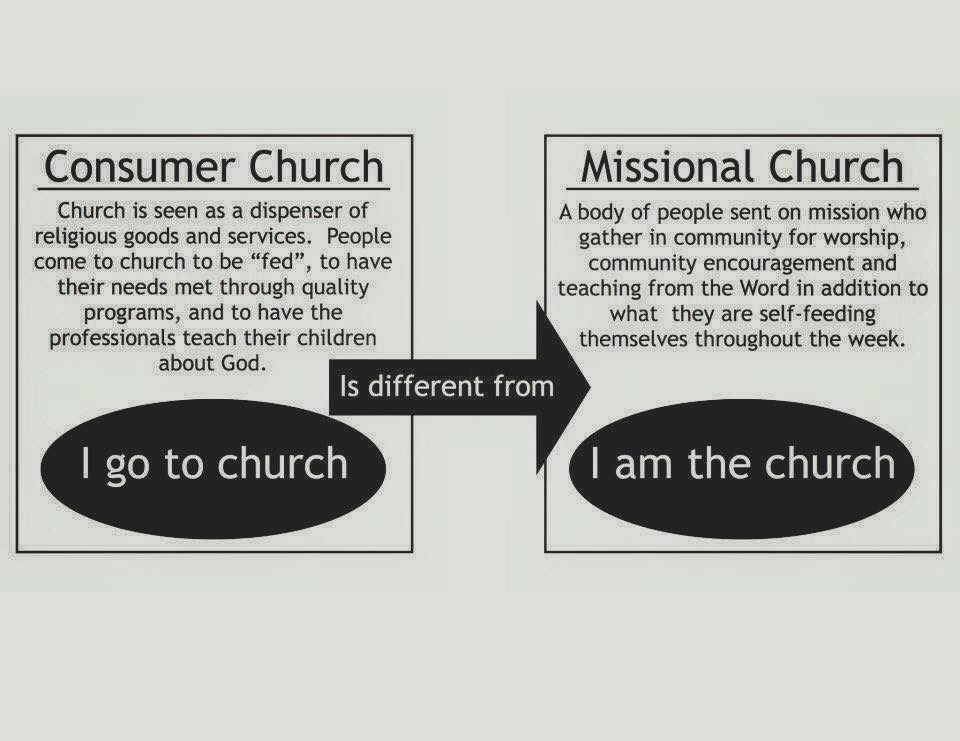 Welcome to the Parish of St. JohnThe EvangelistConception Bay South, Newfoundlandwww.stjohntheevangelistnl.comFacebook: SJTE Topsail (please like and share the page)Twitter: @StJohnEvangMarch 17, 2019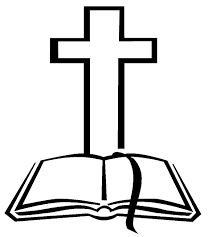 The Bulletin is given to the Glory of Godand in Loving Memory of:Fred Dohertyby Wife, Margaret & FamilyDear Friends, A warm welcome to our services this morning. I am thankful for the attendance and support at our Annual Congregational Meeting held last Sunday afternoon. It was a wonderful meeting and a time for us to reflect upon the past year and look forward to the year ahead. As a result of our meeting, we have a full vestry for 2019, along with a Senior Leadership team and a Parish Mission team.  These were appointed by myself.  Please see the full list of members inside the bulletin.  I ask that you would keep these individuals in your prayers. They will be officially installed in their offices on Sunday, April 7th.  Every Blessing,Reverend Jolene Anglican Cycle of PrayerPRAY for: The Church of EnglandTri-Diocesan IntercessionsCathedral Parish of St. John the Evangelist, Corner BrookDean and Rector- The Rev. Catherine ShortHospital ChaplainsThe Rev. Edward Keeping, St. John’sThe Rev. Canon IIiffe Sheppard, Part-time, St. John’sThe Rev. Canon David Russell, Corner BrookThe Rev. Joan Antle, Grand Falls/WindsorThe Rev. Sheila Scevior, ClarenvilleThe Faith Community of Saint Luke’s and Anglican HomesThe Rev. Christopher FowlerSick List: Ralph, Roy, Don, Nathan, Logan The sick If you know someone that is sick and would like to be placed on the sick list, contact the Parish Office at 834-2336 or by emailing sjtetopsail@nfld.net   Please ensure that you have their permission for their name to be printed in the bulletin before calling the office.  Please let us know when they are well enough to be removed from our prayer list. 8:30 a.m. Service - (BCP) Page 67The First Reading: Genesis 15:1–12, 17–18Psalm: 27; Refrain: The Lord is my light and my salvation.The Holy Gospel: Luke 13:31–3510:30 a.m. Service – See HandoutThe First Reading: Genesis 15:1–12, 17–18Psalm: 27; Refrain: The Lord is my light and my salvation.The Epistle:  Philippians 3:17—4.1The Holy Gospel: Luke 13:31–35Collect of the DayLet us pray for grace to keep Lent faithfully, Hope beyond all human hope, you promise Abraham and Sarah descendants as numerous as the stars. You promise light and salvation in the midst of darkness and despair, and redemption to a world that will not listen.   Gather us in tenderness and open our ears to your word, so that we may live faithfully and confidently in your promises.  We ask this in the name of Jesus Christ. Amen.Prayer over the GiftsGod of wisdom, may the light of the eternal Word, our Lord and SaviourJesus Christ, guide us to your glory. We ask this in his name. Amen.Prayer after CommunionCreator of heaven and earth, we thank you for these holy mysteries,which bring us now a share in the life to come, through Jesus Christour Lord. Amen.HymnsProcessional:	440 HB Children: 713 HB Gradual:  126 HB Offertory: 41 HB	(Request by Donald Sparkes) Communion:  231 & 233 HB Recessional:  589 HBHymn Request - March 24th - I Feel the Winds of God Today - requested by Marlene CoffinVestry 2019Rector's Warden - Sharon Smith (Appointed)People's Warden- Randy Sparkes (Elected)Treasurer- Philip Gavell (Appointed) Elected Members at AGMGlenda Tapp Ashton- Synod DelegateDianne Hillier John HillierTracey CarterReturning Members of VestryBetty Hiscock- Synod DelegateLorne BugdenAlex Bugden- Youth Representative/Synod DelegateDavid MorrisIain HollettLisa Coles Senior Leadership Team (Reverend Jolene's Appointments)Sharon Smith				Stephanie GavellRandy Sparkes			Reverend Lisa CoxKen Carter Parish Mission Team (Reverend Jolene's Appointments) David Glynn				Susan Bonnell Leanne Squire				Scott ChurchillMegan Coles 				Michael Gregory Social Media Officer/Photographer (Reverend Jolene's Appointment) Shauna Wells Michelle SparkesAnglican Life Representative (Reverend Jolene's Appointment)Louise SmithPrimates World Relief and Development Fund Representative (Reverend Jolene's Appointment) Maxine Reccord-Pinhorn Sunday Duties for Sunday, March 24, 2019     Parish Budget for 2019 – $260,642.00Amount needed for Regular Sunday Givings(i.e. Envelopes & PAD) Yearly - $130,000.00 Thank you!We would like to thank Mrs. Elsie Rose for kindly donating a vacuum cleaner to the church.  It is much appreciated!CBS Food BankFor the remaining three Sundays of March, we are asking for following 2 items to support our local food bank: Crackers	& Sweet Biscuits.Moms and TotsWill meet Tuesday, March 19th @ 10:00 a.m.  Hope to see you there!Advance NoticeOn Saturday, April 6th ACW will be hosting a Lasagna Supper as parish fundraiser.  More details to follow.Mid-Week Lenten ServiceJoin us Wednesday, March 20th at 7:00 p.m. for our Lenten Series “Cross Purposes”.  This week’s service is entitled “Cross Road”.Clergy on the Floor Lenten CampaignClergy members will be giving up the comfort of their homes and beds to sleep on the pews and floors of the Anglican Cathedral of St. John the Baptist on April 26th. This campaign aims to raise awareness and $10,000.00 to support the work of Home Again Furniture Bank. Home Again works toward ending furniture poverty by collecting and redistributing gently used furniture. Each week, Home Again's volunteer teams deliver beds, linins, dining room sets and sofas to individuals and families who had been sleeping, eating and studying from their floors. In seeking sponsorship to spend a night on the Cathedral floor, participating clergy are enabling others to receive the furniture and housewares they need to live with comfort and dignity. You can help by sponsoring Reverend Jolene to participate in Clergy on the Floor. Specially marked envelopes can be found at the back of the church throughout the Lenten period or you can donate directly through CanadaHelps: https://bit.ly/2k2FX4nNewsletterDid you know that we distribute a monthly e-newsletter? If you would like to receive this newsletter and other documents that Reverend Jolene sends out from time to time please email jolenepeters1@gmail.com to subscribe.NO BAKE CAKE SALEDuring the month of March, our ACW is holding a NO BAKE CAKE SALE.  No baking to do, no recipe needed!  A donation, large or small, placed in the envelope provided will be greatly appreciated.  The envelope can then be placed with the offerings.  Thank you!Church Envelopes/PADIf you would like church envelopes for your weekly/monthly offerings or would like to sign up for pre-authorized debit please contact the parish office at 834-2336 or by email sjtetopsail@nfld.net. We are grateful for your contributions towards our ministries in this parish. Hymn RequestIf you would like a hymn sung during one of our services, please contact Stephanie Gavell at 834-3445 or Rev. Jolene @ jolenepeters1@gmail.com Hearing AssistHearing Assist is available for those with hearing difficulties. Pick up the hearing assist apparatus, in the back of the church or ask one of the sides people for assistance. 40 Acts of GenerosityFollowing Jesus means being the church and the church doesn't meet, it acts! During Lent we often deny ourselves of pleasures i.e.., giving up chocolate, but in later years there is a trend to also pick something up. If this is how you're feeling then we have a treat for you! We challenge you to participate in 40 Acts of generosity. Not just monetary but also random acts of kindness for people, a call to someone who's grieving, a treat for someone just because you're thinking about them, smiling and saying hello to a stranger to help brighten their day. Maybe you've heard of a group that is fundraising and you decide to help support their cause. At the back of the church we have provided a sheet that has blocks for 40 days (Sundays are not included). Be intentional about what you do and everyday write in your generous act for that day! If all of us participated imagine the impact that it will make on our community. If you did something and it impacted your heart, maybe you would be willing to share that in church on a Sunday morning. Please join along. We would love to collect the papers On Easter Sunday (anonymous of course) and show how we made a difference in the lives of others! For more information please contact Rev. Jolene.  Together let's make a difference this Lent!!!! An Evening of Country GospelParish of the Ascension, Smallwood Drive, Mt. Pearl, will be hosting An Evening Of Country Gospel Music on March 30, 2019 at 7:00 p.m. featuring the singing group The Secrets, Parish of the Ascension Church Choir and Emma Bursey. Tickets are available at the Ascension Church office - 368-5693 or on-line at thesecrets.ca. Cost per ticket is $20 and the event starts at 7 p.m.SidespersonsSoundCountingReadersTeam 2Lori C.Jim S.TopsailBruce M.Team 10Ros S.Amt needed per monthAmt received in Feb.2019Difference +/-Total Y-T-D$10,834.00$8,825.50- $2,008.50- $3,633.95